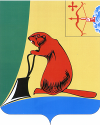 Печатное средство массовой информации органов местного  самоуправления  Тужинского  муниципального  районаБюллетень муниципальных нормативных правовых актов№ 17(199)06 июля 2018 годапгт ТужаСОДЕРЖАНИЕ Раздел I.Постановления и распоряжения главы района и администрации Тужинского района О принятии жилого помещения и включении его в специализированный жилищный фонд  В соответствии со статьями  296, 299 Гражданского кодекса Российской Федерации, со статьей 92 Жилищного кодекса Российской Федерации, постановлением Правительства Российской Федерации от 26.01.2006  № 42 (ред. от 18.06.2016) «Об утверждении Правил отнесения жилого помещения к специализированному жилищному фонду и типовых договоров найма специализированных жилых помещений», статьями 32, 42 Устава муниципального образования Тужинский муниципальный район, на основании муниципального контракта от 13.06.2018 года № 0140300037718000004,  в целях реализации прав детей-сирот и детей, оставшихся без попечения родителей, лиц из числа детей-сирот и детей, оставшихся без попечения родителей, на однократное предоставление  благоустроенных жилых помещений специализированного жилищного фонда по договорам найма специализированных жилых помещений администрация Тужинского муниципального района ПОСТАНОВЛЯЕТ:1. Принять в имущественную казну муниципального образования Тужинский муниципальный район жилое помещение (квартиру), расположенную на 1 этаже двухэтажного кирпичного дома по адресу: Кировская область, Тужинский район, пгт Тужа, ул. Первомайская, д. 6, кв. 1, кадастровый номер 43:33:310102:311, 1981 года постройки, общей площадью 39,2 кв.м., стоимостью 624 000,00 рублей.	2. Включить в специализированный жилищный фонд муниципального образования Тужинский муниципальный район с отнесением к жилым помещениям для детей-сирот и детей, оставшихся без попечения родителей, лиц из числа детей-сирот и детей, оставшихся без попечения родителей жилое помещение (квартиру), указанное в пункте 1 настоящего Постановления. 3.  Контроль исполнения настоящего постановления возложить на заместителя главы администрации Тужинского муниципального района по экономике и финансам Клепцову Г.А.4. Настоящее постановление вступает в силу с момента опубликования в Бюллетене муниципальных нормативных правовых актов органов местного самоуправления Тужинского муниципального района Кировской области.И.о. главы Тужинского муниципального района         Л.В. БледныхАДМИНИСТРАЦИЯ ТУЖИНСКОГО МУНИЦИПАЛЬНОГО РАЙОНА КИРОВСКОЙ ОБЛАСТИ ПОСТАНОВЛЕНИЕ29.06.2018	№ 230пгт ТужаО внесении изменений в постановление администрации Тужинского муниципального района от 30.09.2011 № 508                В связи с кадровыми изменениями администрация Тужинского муниципального района ПОСТАНОВЛЯЕТ:Внести изменения в постановление администрации Тужинского муниципального района от 30.09.2011 № 508 (ред. от 23.06.2017) «О межведомственной антинаркотической комиссии Тужинского района», утвердив состав межведомственной антинаркотической комиссии Тужинского муниципального района в новой редакции, согласно приложению.Настоящее постановление вступает в силу с момента официального опубликования в Бюллетене муниципальных нормативных правовых актов органов местного самоуправления Тужинского муниципального района Кировской области.И.о главы Тужинского	муниципального района         Л.В Бледных СОСТАВмежведомственной антинаркотической комиссии Тужинского муниципального района_______________АДМИНИСТРАЦИЯ ТУЖИНСКОГО МУНИЦИПАЛЬНОГО РАЙОНАКИРОВСКОЙ ОБЛАСТИПОСТАНОВЛЕНИЕпгт ТужаО внесении изменений в постановление администрации Тужинского муниципального района от 01.03.2017 №54 Администрация Тужинского муниципального района ПОСТАНОВЛЯЕТ: 1. Внести изменения в постановление администрации Тужинского муниципального района от 01.03.2017 №54 «Об оплате труда работников муниципальных учреждений», утвердив Перечень видов выплат стимулирующего характера работникам муниципальных учреждений в новой редакции согласно приложению.2. Руководителям управления образования, отдела культуры администрации Тужинского муниципального района привести примерные положения об оплате труда работников подведомственных муниципальных учреждений в соответствие с данным постановлением.3. Опубликовать настоящее постановление в Бюллетене муниципальных нормативных правовых актов органов местного самоуправления Тужинского муниципального района Кировской области.И.о. главы Тужинского муниципального района	Л.В. БледныхПриложение УТВЕРЖДЕНпостановлением администрации Тужинского районаот 29.06.2018	№231Перечень видов выплат стимулирующего характера работникам муниципальных учреждений1. Выплаты за интенсивность и высокие результаты работы;2. Выплаты за качество выполняемых работ;3. Выплаты за стаж непрерывной работы;4. Выплаты за наличие квалификационной категории (классности);5. Выплата за наличие высшей категории;6. Выплаты за наличие ученой степени и почетного звания;7. Выплаты за работу в учреждениях (структурных подразделениях), расположенных в сельских населенных пунктах;8. Персональный повышающий коэффициент к окладу;9. Повышающий коэффициент к окладу по учреждению;10. Повышающий коэффициент к окладу по занимаемой должности;11. Премиальные выплаты.____________________Об утверждении Примерного положения об оплате  труда работников подведомственных муниципальных общеобразовательных организацийВ соответствии со ст.144 ТК РФ, постановлением администрации Тужинского муниципального района от 01.03.2017 года № 54 « Об оплате труда работников муниципальных учреждений» администрация Тужинского муниципального района ПОСТАНОВЛЯЕТ:1. Утвердить Примерное положение об оплате  труда работников подведомственных муниципальных общеобразовательных организаций согласно приложению.2. Начальнику Управления образования администрации Тужинского муниципального района довести настоящее постановление до сведения общеобразовательных организаций Тужинского района Кировской области.3. Настоящее постановление вступает в силу с момента официального опубликования в Бюллетене муниципальных нормативных правовых актов органов местного самоуправления и распространяет свое действие на правоотношения, возникшие с 01 сентября 2018 года.4.  Контроль за выполнением постановления возложить на начальника Управления образования администрации Тужинского муниципального района Андрееву З.А.И.о главы Тужинского муниципального района       Л.В.БледныхПриложениеУТВЕРЖДЕНОпостановлениемадминистрации Тужинскогомуниципального районаот 29.06.2018 № 232 ПРИМЕРНОЕ ПОЛОЖЕНИЕ ОБ ОПЛАТЕ ТРУДА РАБОТНИКОВ ПОДВЕДОМСТВЕННЫХ МУНИЦИПАЛЬНЫХ ОБЩЕОБРАЗОВАТЕЛЬНЫХ ОРГАНИЗАЦИЙ ОБЩИЕ ПОЛОЖЕНИЯНастоящее примерное положение об оплате труда работников подведомственных муниципальных общеобразовательных организаций (далее – Положение) разработано на основе постановления администрации Тужинского муниципального района от 01.03.2017 № 54 «Об оплате труда работников муниципальных учреждений».Положение рекомендует порядок оплаты труда для работников муниципальных общеобразовательных организаций, подведомственных администрации Тужинского муниципального района (далее – организации).Положение включает рекомендуемые минимальные размеры окладов (должностных окладов), ставок заработной платы по профессиональным квалификационным группам (далее – ПКГ) и рекомендуемые размеры выплат компенсационного и стимулирующего характера.Система оплаты труда в организациях устанавливается коллективными договорами, соглашениями, локальными нормативными актами в соответствии с трудовым законодательством и иными нормативными правовыми актами и настоящим Положением.Настоящее Положение является примерным. На его основе в организации разрабатывается положение об оплате труда работников, которое утверждается приказом руководителя данной организации, согласовывается с МКУ «Управление образования администрации Тужинского муниципального района», выборным органом первичной профсоюзной организации Общероссийского профсоюза образования данной организации.ПОРЯДОК И УСЛОВИЯ ОПЛАТЫ ТРУДАОсновные условия оплаты трудаЗаработная плата работников организаций состоит из оклада (должностного оклада), ставки заработной платы, выплат компенсационного и стимулирующего характера.Оплата труда работников организаций устанавливается с учетом:ПКГ общеотраслевых должностей руководителей, специалистов и служащих, утвержденных федеральным органом исполнительной власти, осуществляющим функции по выработке государственной политики и нормативно-правовому регулированию в сфере труда;ПКГ общеотраслевых профессий рабочих, утвержденных федеральным органом исполнительной власти, осуществляющим функции по выработке государственной политики и нормативно-правовому регулированию в сфере труда;ПКГ должностей работников (профессий рабочих) отдельных отраслей, утвержденных федеральным органом исполнительной власти, осуществляющим функции по выработке государственной политики и нормативно-правовому регулированию в сфере труда;единого тарифно-квалификационного справочника работ и профессий рабочих;единого квалификационного справочника должностей руководителей, специалистов и служащих;общероссийского классификатора профессий рабочих, должностей служащих и тарифных разрядов;государственных гарантий по оплате труда;перечня видов выплат компенсационного характера;перечня видов выплат стимулирующего характера;рекомендаций Российской трехсторонней комиссии по регулированию социально-трудовых отношений;мнения представительного органа работников;базовых окладов (базовых должностных окладов), базовых ставок заработной платы по ПКГ;минимальных размеров выплат компенсационного характера, установленных нормативными правовыми актами Российской Федерации;настоящего Положения.Фонд оплаты труда работников организаций формируется на календарный год, для казенных организаций исходя из объема лимитов бюджетных обязательств, для бюджетных и автономных организаций исходя из объема субсидий, выделенных МКУ «Управления образования Тужинского муниципального района», и доходов от оказания платных услуг и иной приносящей доход деятельности.Организация в пределах имеющихся у нее средств на оплату труда работников самостоятельно определяет размеры окладов (должностных окладов), ставок заработной платы не ниже рекомендованных минимальных размеров, установленных настоящим Положением.Должности, включаемые в штатное расписание организаций, должны соответствовать уставным целям организаций, а их наименования соответствовать единому тарифно-квалификационному справочнику работ и профессий рабочих и единому квалификационному справочнику должностей руководителей, специалистов и служащих, общероссийскому классификатору профессий рабочих, должностей служащих и тарифных разрядов.Рекомендуемые минимальные размеры окладов (должностных окладов), ставок заработной платы работников образования устанавливаются на основе отнесения занимаемых ими должностей к ПКГ, утвержденным приказом Министерства здравоохранения и социального развития Российской Федерации от  05.05.2008 № 216н «Об утверждении профессиональных квалификационных групп должностей работников образования»:Рекомендуемые минимальные размеры окладов (должностных окладов), ставок заработной платы работников по общеотраслевым должностям служащих устанавливаются на основе отнесения занимаемых ими должностей к ПКГ, утвержденным приказом Министерства здравоохранения и социального развития Российской Федерации от 29.05.2008 № 247н «Об утверждении профессиональных квалификационных групп общеотраслевых должностей руководителей, специалистов и служащих»:Рекомендуемые минимальные размеры окладов, ставок заработной платы работников по общеотраслевым профессиям рабочих устанавливаются на основе отнесения профессий к ПКГ, утвержденным приказом Министерства здравоохранения и социального развития Российской Федерации от 29.05.2008 № 248н «Об утверждении профессиональных квалификационных групп общеотраслевых профессий рабочих»:Рекомендуемые минимальные размеры окладов (должностных окладов), ставок заработной платы работников, занимающих иные должности (профессии), устанавливаются на основе отнесения должностей (профессий) к ПКГ, утвержденным приказами Министерства здравоохранения и социального развития Российской Федерации:от 31.08.2007 № 570 «Об утверждении профессиональных квалификационных групп должностей работников культуры, искусства и кинематографии»:от 14.03.2008 № 121н «Об утверждении профессиональных квалификационных групп профессий рабочих культуры, искусства и кинематографии»:от 06.08.2007 № 526 «Об утверждении профессиональных квалификационных групп должностей медицинских и фармацевтических работников»:от 18.07.2008 № 342н «Об утверждении профессиональных квалификационных групп должностей работников печатных средств массовой информации»:Оклады (должностные оклады) заместителей руководителей структурных подразделений устанавливаются на 5-10 % ниже окладов соответствующих руководителей.Выплаты компенсационного характераВ организациях устанавливаются выплаты компенсационного характера в соответствии с перечнем видов выплат компенсационного характера, утвержденным постановлением администрации Тужинского муниципального района от 01.03.2017 № 54 «Об оплате труда работников муниципальных учреждений». В Положении об оплате труда работников организаций может быть предусмотрено установление следующих выплат компенсационного характера:выплаты работникам, занятым на тяжелых работах, работах с вредными и (или) опасными и иными особыми условиями труда;выплаты за работу в местностях с особыми климатическими условиями;выплаты при совмещении профессий (должностей);выплаты за увеличение объема работы или исполнение обязанностей временно отсутствующего работника без освобождения от работы, определенной трудовым договором;выплаты за сверхурочную работу;выплаты за работу в выходные и нерабочие праздничные дни;выплаты за работу в ночное время;надбавки за работу со сведениями, составляющими государственную тайну; выплаты за расширение зон обслуживания.Выплаты компенсационного характера (за исключением выплаты за работу в местностях с особыми климатическими условиями) устанавливаются к окладам (должностным окладам), ставкам заработной платы работников в процентах или в абсолютных размерах, если иное не установлено трудовым законодательством, в пределах фонда оплаты труда.Размеры выплат компенсационного характера, устанавливаемые в процентах от оклада (должностного оклада), ставки заработной платы, определяются путем умножения размера оклада (должностного оклада), ставки заработной платы работника на размер выплаты в процентах от оклада (должностного оклада), ставки заработной платы.Установленные выплаты компенсационного характера не образуют новый оклад (должностной оклад), ставку заработной платы и не учитываются при начислении стимулирующих и компенсационных выплат.Размеры и условия установления выплат компенсационного характера конкретизируются в трудовых договорах работников, локальных нормативных актах, коллективных договорах. Не допускается установление одинаковых условий для установления различных выплат компенсационного и стимулирующего характера.Рекомендуемые размеры и условия установления выплат компенсационного характера:Выплаты работникам, занятым на тяжелых работах, работах с вредными и (или) опасными и иными особыми условиями труда:Минимальный размер выплаты работникам, занятым на работах с вредными и (или) опасными условиями труда, составляет 4% оклада (должностного оклада), ставки заработной платы. Конкретный размер выплаты устанавливается работодателем по результатам проведения специальной оценки условий труда.Специальная оценка условий труда проводится в соответствии с Федеральным законом от 28.12.2013 № 426-ФЗ «О специальной оценке условий труда» согласно методике, утвержденной приказом Министерства труда и  социальной защиты Российской Федерации от 24.01.2014 № 33н «Об утверждении Методики проведения специальной оценки условий труда, Классификатора вредных и (или) опасных производственных факторов, формы отчета о проведении специальной оценки условий труда и инструкции по ее заполнению».За иные особые условия работы в отдельных организациях устанавливаются выплаты компенсационного характера работникам:Выплаты за работу в условиях, отклоняющихся от нормальных:Выплата при совмещении профессий (должностей) устанавливается работнику при совмещении им профессий (должностей). Размер выплаты и срок, на который она устанавливается, определяются по соглашению сторон трудового договора с учетом содержания и (или) объема дополнительной работы.Выплата за увеличение объема работы или исполнение обязанностей временно отсутствующего работника без освобождения от работы, определенной трудовым договором, устанавливается работнику в случае увеличения установленного ему объема работы или возложения на него обязанностей временно отсутствующего работника без освобождения от работы, определенной трудовым договором. Размер выплаты и срок, на который она устанавливается, определяется по соглашению сторон трудового договора с учетом содержания и (или) объема дополнительной работы.При выполнении работы, связанной с сопровождением образовательного процесса и не входящей в должностные обязанности, педагогическим работникам устанавливаются выплаты:Выплата за проверку тетрадей работникам, выполняющим преподавательскую работу в объеме, превышающем норму часов преподавательской работы, определенную уполномоченным Правительством Российской Федерации федеральным органом исполнительной власти, за ставку заработной платы, устанавливается пропорционально выполняемому объему. Выплата за сверхурочную работу осуществляется за первые два часа сверхурочной работы с повышающим коэффициентом не менее 1,5, за последующие часы сверхурочной работы с повышающим коэффициентом не менее 2,0 за каждый час работы.Выплата за работу в выходные и нерабочие праздничные дни производится работникам, привлекавшимся к работе в выходные и нерабочие праздничные дни  в  размере не менее одинарной дневной ставки сверх оклада (должностного оклада), ставки заработной платы при работе полный день, если работа в выходной или нерабочий праздничный день производилась в пределах месячной нормы рабочего времени, и в размере не менее двойной дневной ставки сверх оклада (должностного оклада), ставки заработной платы при работе полный день, если работа в выходной или нерабочий праздничный день производилась сверх месячной нормы рабочего времени. Работнику, привлекаемому к работе в выходной и нерабочий праздничный день, может быть предоставлен другой день отдыха. В этом случае работа в выходной и нерабочий праздничный день оплачивается в одинарном размере, а день отдыха оплате не подлежит.Минимальный размер выплаты за работу в ночное время (с 22 часов до 6 часов) составляет 20% часовой ставки (оклада, должностного оклада, рассчитанного за час работы) за каждый час работы в ночное время.Надбавка за работу со сведениями, составляющими государственную тайну, устанавливается в размере и порядке, определяемом нормативными правовыми актами Российской Федерации.Выплаты за расширение зон обслуживания устанавливается работнику при расширении зон обслуживания. Размер выплаты и срок, на который она устанавливается, определяется по соглашению сторон трудового договора с учетом содержания и (или) объема дополнительной работы.Выплаты стимулирующего характераВ целях повышения результативности и качества труда в организациях устанавливаются выплаты стимулирующего характера в соответствии с перечнем видов выплат стимулирующего характера, утвержденным постановлением администрации Тужинского муниципального района от 01.03.2017 № 54 «Об оплате труда работников муниципальных учреждений».В Положении об оплате труда работников организаций может быть предусмотрено установление следующих выплат стимулирующего характера к окладам (должностным окладам), ставкам заработной платы: выплаты за качество выполняемых работ;выплаты за наличие ученой степени и почетного звания;выплаты за наличие квалификационной категории;выплата за наличие высшей категории;выплата за стаж непрерывной работы;выплаты за работу в учреждениях (структурных подразделениях), расположенных в сельских населенных пунктах;персональный повышающий коэффициент;премиальные выплаты.Выплаты стимулирующего характера вводятся на определенный период времени в течение соответствующего календарного года.Выплаты стимулирующего характера производятся по решению руководителя организации в пределах средств на оплату труда работников организаций, а также доходов от оказания платных услуг и иной приносящий доход деятельности. Не допускается установление одинаковых условий для установления различных выплат компенсационного и стимулирующего характера.Размеры выплат стимулирующего характера устанавливаются в процентах к окладам (должностным окладам), ставкам заработной платы, и (или) в абсолютном размере.Размеры выплат определяются путем умножения размера оклада (должностного оклада), ставки заработной платы работника на размер выплаты в процентах от оклада (должностного оклада), ставки заработной платы.Установленные выплаты стимулирующего характера не образуют новый оклад (должностной оклад), ставку заработной платы и не учитываются при начислении стимулирующих и компенсационных выплат.Рекомендуемые размеры и условия установления выплат стимулирующего характера:Выплата за качество выполняемых работ устанавливается работникам в случае успешного, добросовестного и качественного исполнения профессиональных и должностных обязанностей. Условия осуществления данной выплаты устанавливаются в положении об оплате труда работников данной организации. Выплата устанавливается в пределах средств на оплату труда работников организации, а также доходов от оказания платных услуг и иной приносящей доход деятельности, направленных на оплату труда работников.Выплаты за наличие ученой степени и почетного звания устанавливаются по решению руководителя для работников, которым присвоена ученая степень кандидата (доктора) наук, почётное звание (в том числе «Народный учитель», «Заслуженный учитель», «Заслуженный преподаватель» и другие почетные звания СССР, РФ и союзных республик, входивших в состав СССР, установленные для работников различных отраслей, название которых начинается со слов «Народный», «Заслуженный») по основному профилю профессиональной деятельности.Рекомендуемый размер выплаты:20 процентов от оклада (должностного оклада), ставки заработной платы работникам, которым присвоена ученая степень доктора наук, почетное звание «Народный учитель»;10 процентов от оклада (должностного оклада), ставки заработной платы работникам, работникам, которым присвоена ученая степень кандидатам науки, другие почетные звания;5 процентов от оклада (должностного оклада), ставки заработной платы работникам, имеющим ведомственные награды Министерства образования и науки Российской Федерации. Выплаты включаются по одному основанию на выбор работника со дня присвоения ученой степени,  почетного звания, ведомственной награды.Выплаты за наличие квалификационной категории в организациях устанавливаются на время действия квалификационной категории с целью стимулирования работников к качественному результату труда, путем повышения профессиональной квалификации и компетентности. Квалификационная категория присваивается решением уполномоченной аттестационной комиссии.Выплата за наличие высшей категории устанавливается в размере 1 000 рублей педагогическим работникам, добившимся высоких результатов труда и получивших признание своих успехов в сфере образования в виде присвоения высшей квалификационной категории. Выплаты осуществляются согласно фактической нагрузке по занимаемой педагогической ставке, штатной единице и фактически установленные в организации. Данная выплата устанавливается приказом руководителя с даты получения категории и прекращается с даты прекращения срока действия высшей квалификационной категории.Выплата за стаж непрерывной работы устанавливается работникам в зависимости от непрерывного стажа работы.В организациях, кроме организаций при учреждениях Управления Федеральной службы исполнения наказаний и учебно-консультационных пунктов при учреждениях Управления Федеральной службы исполнения наказаний:Выплата за стаж непрерывной работы устанавливается, а увеличение ее размера осуществляется со дня достижения работником соответствующего стажа.Стаж работы определяется на основании трудовой книжки работника комиссией организаций.Стаж считается непрерывным, если со дня увольнения из организации образования до дня приема в организацию образования прошло не более трех месяцев.Выплаты за работу в учреждениях (структурных подразделениях), расположенных в сельских населенных пунктах, устанавливаются руководителям, педагогическим работникам и иным специалистам организаций, расположенных в сельских населенных пунктах:Руководителям: директорам, начальникам, заведующим, заместителям директоров, заместителям начальников, заместителям заведующих, главным бухгалтерам, заместителям главных бухгалтеров, руководителям структурных подразделений (директорам филиалов, заместителям директоров филиалов, старшим мастерам, начальникам отделов, шеф-поварам и др.) и другим руководящим работникам, предусмотренным единым квалификационным справочником должностей руководителей, специалистов и служащих.Педагогическим работникам: учителям, преподавателям (включая старших), учителям-логопедам, учителям-дефектологам, воспитателям (включая старших), классным воспитателям, методистам, инструкторам-методистам, социальным педагогам, педагогам-психологам, педагогам дополнительного образования, педагогам-организаторам, руководителям физического воспитания, инструкторам по физической культуре, преподавателям-организаторам основ безопасности жизнедеятельности (допризывной подготовки), инструкторам по труду, музыкальным руководителям, концертмейстерам, старшим вожатым.Иным специалистам и учебно-вспомогательному персоналу: главным специалистам, ведущим специалистам, библиотекарям, аккомпаниаторам, бухгалтерам, экономистам, художникам, врачам, медицинским сестрам, инструкторам по лечебной физкультуре, инженерам, механикам, техникам и другим специалистам, предусмотренным единым квалификационным справочником должностей руководителей, специалистов и служащих, старшим лаборантам, лаборантам и младшим воспитателям, имеющим высшее или среднее профессиональное образование, непосредственно участвующим в учебно-воспитательном процессе.Размер выплаты устанавливается до 25 процентов от оклада (должностного оклада), ставки заработной платы.Персональный повышающий коэффициент к окладу (должностному окладу), ставке заработной платы может быть установлен работнику с учетом уровня его профессиональной подготовки, сложности, важности выполняемой работы, степени самостоятельности и ответственности при выполнении поставленных задач и других факторов. Решение об установлении персонального повышающего коэффициента к окладу (должностному окладу), ставке заработной платы и его размерах принимается руководителем организации локальным нормативным актом по организации.Премиальные выплаты по итогам работы за определенный период и иные премиальные выплаты производятся по решению руководителя организации в пределах средств на оплату труда работников организации, а также доходов от оказания платных услуг и иной приносящей доход деятельности, направленных на оплату труда работников. Порядок и условия премирования (периодичность выплаты премии, показатели премирования, условия снижения размера или лишения премий) устанавливаются положением о премировании, утверждаемым локальным нормативным актом по организации. Не допускается установление одинаковых условий для установления премирования и иных выплат компенсационного и стимулирующего характера. Условия премирования определяются исходя из конкретных задач, стоящих перед организацией. Конкретные размеры премий работников определяются в соответствии с личным вкладом и максимальными размерами не ограничиваются. III. УСЛОВИЯ ОПЛАТЫ ТРУДА РУКОВОДИТЕЛЯ,ЗАМЕСТИТЕЛЕЙ РУКОВОДИТЕЛЯ И ГЛАВНОГО БУХГАЛТЕРАЗаработная плата руководителя организации, заместителей руководителя и главного бухгалтера состоит из оклада (должностного оклада), выплат компенсационного и стимулирующего характера.Должностной оклад руководителя организации устанавливается в зависимости от группы по оплате труда организации.Порядок отнесения организации к группе по оплате труда устанавливается МКУ «Управление образования администрации Тужинского муниципального района».Группа по оплате труда организации устанавливается в соответствии с распорядительным актом  МКУ «Управление образования администрации Тужинского муниципального района».Предельный уровень соотношения средней заработной платы руководителя организации, его заместителей, главного бухгалтера, формируемой за счет всех источников финансового обеспечения и рассчитываемой за календарный год, и средней заработной платы работников организации (без учета заработной платы руководителя организации, его заместителей, главного бухгалтера) устанавливается МКУ «Управление образования администрации Тужинского муниципального района» в кратности от 1 до 5 в зависимости от группы по оплате труда организации.Руководитель организации не вправе превышать установленный предельный уровень соотношения средней заработной платы руководителя организации, его заместителей, главного бухгалтера и средней заработной платы работников организации (без учета заработной платы руководителя организации, его заместителей, главного бухгалтера).Расчет среднемесячной заработной платы осуществляется в соответствии с Положением об особенностях порядка исчисления средней заработной платы, утвержденным постановлением Правительства Российской Федерации от 24.12.2007 № 922 «Об особенностях порядка исчисления средней заработной платы».Информация о рассчитываемой за календарный год среднемесячной заработной плате руководителей, их заместителей и главных бухгалтеров организации представляется ежегодно до 1 марта МКУ «Управление образования администрации Тужинского муниципального района», которое до 01 апреля размещает указанную информацию в информационно-телекоммуникационной сети «Интернет» на своем официальном сайте.Предельная доля оплаты труда работников административно-управленческого и вспомогательного персонала в фонде оплаты труда организации не должна превышать 40%.Примерный перечень должностей, относимых к административно-управленческому и вспомогательному персоналу утверждается МКУ «Управление образования администрации Тужинского муниципального района».Должностные оклады заместителей руководителя и главного бухгалтера устанавливаются на 10-30 процентов (по каждой должности конкретно) ниже должностных окладов руководителя организации. Выплаты компенсационного характера устанавливаются руководителю организации, заместителям руководителя и главному бухгалтеру в соответствии с порядком, предусмотренным разделом II «Порядок и условия оплаты труда» настоящего Положения.МКУ «Управление образования администрации Тужинского муниципального района» устанавливает руководителю организации выплаты стимулирующего характера с учетом исполнения организацией целевых показателей эффективности работы, утверждаемых МКУ «Управление образования администрации Тужинского муниципального района». Размеры, порядок и условия установления стимулирующих выплат определяются МКУ «Управление образования администрации Тужинского муниципального района».Выплаты стимулирующего характера руководителю организации осуществляются в соответствии с правовыми актами МКУ «Управление образования администрации Тужинского муниципального района» за счет средств, предусмотренных организации на оплату труда с начислениями.Выплаты стимулирующего характера заместителям руководителя и главному бухгалтеру устанавливаются в соответствии с порядком, предусмотренным разделом II «Порядок и условия оплаты труда» настоящего Положения.Должностной оклад руководителя организации устанавливается трудовым договором, заключенным между руководителем и МКУ «Управление образования администрации Тужинского муниципального района».IY. ДРУГИЕ ВОПРОСЫ ОПЛАТЫ ТРУДАПродолжительность рабочего времени (нормы часов педагогической работы за ставку заработной платы) педагогических работников организации определяется уполномоченным Правительством Российской Федерации федеральным органом исполнительной власти.Оплата труда работников организации, выполняющих преподавательскую работу по основной должности, производится исходя из тарифицируемой учебной нагрузки. Ставка заработной платы указанных работников делится на установленную норму часов преподавательской работы за ставку заработной платы  и умножается на фактическую  нагрузку в неделю. Учебная (преподавательская) работа руководящих и других работников может осуществляться на условиях совмещения должностей в объеме не более 9 часов в неделю. Выполнение данной работы осуществляется в основное рабочее время с согласия работодателя, оплата производится в соответствии с пунктом 21.2.1 Положения.Выполнение руководящими и другими работниками, занимающими штатные должности, работы с занятием штатной должности может осуществляться на условиях совместительства в свободное от основной работы время. Оклады (должностные оклады), ставки заработной платы руководителям физического воспитания, преподавателям-организаторам (основ безопасности жизнедеятельности, допризывной подготовки) выплачиваются с учетом ведения ими преподавательской работы в объеме 9 часов в неделю (360 часов в год). Работникам, выполняющим преподавательскую работу в объеме, превышающем норму часов преподавательской работы, определенную Правительством Российской Федерации (уполномоченным органам) за ставку заработной платы выплаты компенсационного и стимулирующего характера устанавливаются пропорционально выполняемому объему.Преподавательская работа работников, перечисленных в пункте 45 Положения, сверх установленных норм, за которые им выплачивается оклад (должностной оклад), ставка заработной платы оплачивается дополнительно в порядке и по ставкам заработной платы, предусмотренным по выполняемой преподавательской работе. При работе на условиях неполного рабочего времени оплата труда работников производится пропорционально отработанному ими времени (при оплате согласно установленной норме времени) или в зависимости от  выполненного ими объема работ (при оплате согласно установленной норме выработки). Нормирование труда в организации осуществляется в соответствии с требованиями Трудового кодекса Российской Федерации. Для оплаты труда работников может применяться почасовая оплата труда. Почасовая оплата труда учителей, преподавателей и других педагогических работников организации (далее – педагоги) применяется при оплате: за часы, выполненные в порядке замещения отсутствующих по болезни или другим причинам педагогов, продолжавшегося не свыше двух месяцев; при оплате педагогов за выполнение преподавательской работы сверх объема учебной нагрузки, установленного им при тарификации. Размер оплаты за один час указанной педагогической работы определяется путем деления ставки заработной ставки педагога на среднемесячное количество часов, установленное по занимаемой должности.Руководитель организации в пределах имеющихся средств может привлекать для проведения учебных занятий (курсов, лекций и т.д.) с обучающимися (воспитанниками) высококвалифицированных специалистов на непродолжительный срок с применением следующих размеров ставок почасовой оплаты: Оплата труда членов жюри конкурсов, смотров, а также рецензентов конкурсных работ производится по ставкам почасовой оплаты труда для соответствующих образовательных учреждений. В размеры ставок почасовой оплаты  включена оплата за отпуск.Работникам организации может предоставляться материальная помощь за счет доходов от оказания платных услуг и иной приносящей доход деятельности, направленных на оплату труда работников. Условия и размеры предоставления материальной помощи устанавливаются соответствующим положением, утверждаемым локальным нормативным актом организации. Работникам организации, полностью отработавшим в течение месяца норму рабочего времени и выполнившим нормы труда (трудовые обязанности), и у которых начисленная месячная заработная плата ниже минимального размера оплаты труда, производится ежемесячная доплата (далее – доплата). Размер доплаты исчисляется как разница между установленным  федеральным законом минимальным размером оплаты труда и начисленной работнику заработной платой за месяц. При определении размера начисленной заработной платы учитываются все выплаты, установленные статьей 129 Трудового кодекса Российской Федерации, за счет бюджетных средств, а также за счет доходов от оказания платных услуг и иной приносящей доход деятельности. В случае, когда работником в течение месяца не полностью отработана норма рабочего времени  и частично выполнена норма труда  (трудовые обязанности), доплата производится пропорционально отработанному времени.____________АДМИНИСТРАЦИЯ ТУЖИНСКОГО МУНИЦИПАЛЬНОГО РАЙОНАКИРОВСКОЙ ОБЛАСТИПОСТАНОВЛЕНИЕО внесении изменений в постановление администрации Тужинского муниципального района от 11.04.2017 № 100В соответствии с Федеральным законом от 27.07.2010 № 210-ФЗ (в ред. от 29.12.2017) «Об организации предоставления государственных и муниципальных услуг», администрация Тужинского муниципального района ПОСТАНОВЛЯЕТ:1. Внести в постановление администрации Тужинского муниципального района от 11.04.2017 № 100 (в ред. от 18.06.2018) «Об утверждении административного регламента предоставления муниципальной услуги «Предварительное согласование предоставления земельных участков, находящихся в собственности муниципального образования Тужинский муниципальный район»», которым утвержден административный регламент предоставления муниципальной услуги «Предварительное согласование предоставления земельных участков, находящихся в собственности муниципального образования Тужинский муниципальный район» (далее - административный регламент) следующие изменения:1.1. Пункт 2.8 раздела 2 регламента изложить в следующей редакции:«2.8. Исчерпывающий перечень оснований для приостановления предоставления муниципальной услуги или отказа в предоставлении муниципальной услуги.2.8.1. Перечень оснований для приостановления предоставления муниципальной услуги.В случае, если на дату поступления в администрацию поселения заявления о предварительном согласовании предоставления земельного участка, образование которого предусмотрено приложенной к этому заявлению схемой расположения земельного участка, на рассмотрении администрации поселения находится представленная ранее другим лицом схема расположения земельного участка и местоположение земельных участков, образование которых предусмотрено этими схемами, частично или полностью совпадает, администрация поселения принимает решение о приостановлении срока рассмотрения поданного позднее заявления о предварительном согласовании предоставления земельного участка и направляет принятое решение заявителю.Срок рассмотрения поданного позднее заявления о предварительном согласовании предоставления земельного участка приостанавливается до принятия решения об утверждении направленной или представленной ранее схемы расположения земельного участка или до принятия решения об отказе в утверждении указанной схемы.2.8.2. Перечень оснований для отказа в предоставлении муниципальной услуги:Основаниями для отказа в предоставлении муниципальной услуги являются: схема расположения земельного участка, приложенная к заявлению о предварительном согласовании предоставления земельного участка, не может быть утверждена по основаниям, указанным в пункте 16 статьи 11.10 Земельного Кодекса Российской Федерации;земельный участок, который предстоит образовать, не может быть предоставлен заявителю по основаниям, указанным в подпунктах 1 - 13, 15 - 19, 22 и 23 статьи 39.16 Земельного Кодекса Российской Федерации;земельный участок, границы которого подлежат уточнению в соответствии с Федеральным законом «О государственной регистрации недвижимости», не может быть предоставлен заявителю по основаниям, указанным в подпунктах 1 - 23 статьи 39.16 Земельного Кодекса Российской Федерации.».2. Настоящее постановление вступает в силу с момента опубликования в Бюллетене муниципальных нормативных правовых актов органов местного самоуправления Тужинского муниципального района Кировской области.3. Разместить изменения в административный регламент на официальном сайте администрации Тужинского муниципального района, в сети Интернет и на Едином портале государственных и муниципальных услуг (www.gosuslugi.ru).О внесении изменений в постановление администрации Тужинского муниципального района от 28.03.2017 № 78Администрация Тужинского муниципального района ПОСТАНОВЛЯЕТ:1. Внести в постановление администрации Тужинского муниципального района от 28.03.2017 № 78 (в ред.от 11.01.2018) «Об утверждении Примерного положения об оплате труда работников Муниципального казённого учреждения «Управление образования администрации Тужинского муниципального района», утвердив изменения в Примерное положение об оплате труда работников Муниципального казённого учреждения «Управление образования администрации Тужинского муниципального района» согласно приложению.2. Начальнику Управления образования администрации Тужинского муниципального района Андреевой З.А. довести настоящее постановление до сведения учреждений образования Тужинского района Кировской области.3. Настоящее постановление вступает в силу с момента официального опубликования в Бюллетене муниципальных нормативных правовых актов органов местного самоуправления и распространяет свое действие на правоотношения, возникшие с 01 сентября 2018 года.4.  Контроль за выполнением постановления возложить на начальника Управления образования администрации Тужинского муниципального района Андрееву З.А.Глава Тужинского муниципального района  	Е.В.ВидякинаПриложениеУТВЕРЖДЕНОпостановлениемадминистрации Тужинскогомуниципального районаот 04.07.2018 № 237Измененияв Примерное положение об оплате труда работников Муниципального казённого учреждения «Управление образования администрации Тужинского муниципального района»Пункт 11 раздела II «Порядок и условия оплаты труда» примерного положения изложить в следующей редакции:«11. Рекомендуемые минимальные размеры окладов (должностных окладов), ставок заработной платы работников образования устанавливаются
на основе отнесения занимаемых ими должностей к ПКГ, утвержденным приказом Министерства здравоохранения и социального развития Российской Федерации от 05.05.2008 № 216н (в ред. от 23.12.2011 № 1601н) «Об утверждении профессиональных квалификационных групп должностей работников образования»:11.1. Дошкольных образовательных организаций:11.2. Учреждений дополнительного образования:11.3 Управление образованияПункт 26 раздела II «Порядок и условия оплаты труда» примерного положения изложить в следующей редакции:«26. Положением об оплате труда работников учреждения может быть предусмотрено установление следующих выплат стимулирующего характера к окладам (должностным окладам), ставкам заработной платы:выплаты за интенсивность и высокие результаты работы; выплаты за качество выполняемых работ; выплаты за стаж непрерывной работы;выплаты за наличие квалификационной категории; выплаты за наличие ученой степени и почетного звания; выплаты за наличие высшей категории;персональный повышающий коэффициент к окладу;повышающий коэффициент к окладу по занимаемой должности; премиальные выплаты;выплаты за работу в учреждениях (структурных  подразделениях), расположенных в сельских населенных пунктах.»Дополнить раздел II «Порядок и условия оплаты труда» примерного положения пунктом 32.3 следующего содержания:«32.3. Выплаты за стаж непрерывной работы:32.3.1. Выплата за стаж непрерывной работы по должностям устанавливается руководящим работникам, работникам учебно-вспомогательного персонала, служащим и рабочим в зависимости от непрерывного стажа работы в учреждениях образования:Выплата за стаж непрерывной работы устанавливается, а увеличение ее размера осуществляется со дня достижения работником соответствующего стажа.Стаж работы определяется на основании трудовой книжки работника комиссией учреждения.Исчисление стажа непрерывной работы производится в соответствии с законами и иными нормативными правовыми актами Российской Федерации.32.3.2. Выплата за стаж педагогам устанавливается в зависимости от стажа педагогической работы:Выплата за стаж педагогической работы устанавливается, а увеличение ее размера осуществляется со дня достижения работником соответствующего стажа.Стаж работы определяется на основании трудовой книжки работника комиссией учреждения.В стаж педагогической работы засчитывается:- педагогическая, руководящая и методическая работа в образовательных и других учреждениях согласно приложению 1 к Положению;- время работы в других учреждениях и организациях, службы в Вооруженных Силах СССР и Российской Федерации, обучения в учреждениях высшего и среднего профессионального образования - в порядке, предусмотренном приложением 2 к Положению.Исчисление стажа непрерывной работы производится в соответствии с законами и иными нормативными правовыми актами Российской Федерации.».Подпункты 32.3.1 и 32.3.2 раздела II «Порядок и условия оплаты труда» примерного положения исключить.Дополнить раздел II «Порядок и условия оплаты труда» примерного положения пунктом 32.10 следующего содержания:«32.10. Выплата за наличие высшей категории устанавливается в размере 1 000 рублей педагогическим работникам, добившимся высоких результатов труда и получивших признание своих успехов в сфере образования в виде присвоения высшей квалификационной категории. Выплаты осуществляются согласно фактической нагрузке по занимаемой педагогической ставке, штатной единице и фактически установленные в организации. Данная выплата устанавливается приказом руководителя с даты получения категории и прекращается с даты прекращения срока действия высшей квалификационной категории.».Пункт 50 раздела IY «Другие вопросы оплаты труда» примерного положения изложить в следующей редакции:«50.  Тарификационный список работников учреждения, выполняющих преподавательскую работу, включая работников, выполняющих эту работу в том же образовательном учреждении помимо основной работы по должностям, по которым установлены нормы часов преподавательской работы за ставку заработной платы, формируется исходя из количества часов по учебному плану и программам, обеспеченности кадрами и других конкретных условий в образовательных учреждениях и устанавливает объем учебной нагрузки педагогических работников на учебный год.».Пункты 51, 54-58 раздела IY «Другие вопросы оплаты труда» примерного положения исключить._____________Учредитель: Тужинская районная Дума (решение Тужинской районной Думы № 20/145 от  01 октября 2012 года об учреждении своего печатного средства массовой информации - Информационного бюллетеня органов местного самоуправления муниципального образования Тужинский муниципальный район Кировской области, где будут официально публиковаться нормативные правовые акты, принимаемые органами местного самоуправления района, подлежащие обязательному опубликованию в соответствии с Уставом Тужинского района) Официальное  издание.  Органы  местного  самоуправления  Тужинского  районаКировской области: Кировская область, пгт Тужа, ул. Горького, 5.Подписано в печать: 06 июля 2018 годаТираж: 10 экземпляров, в каждом 22 страницы.Ответственный за выпуск издания: начальник отдела организационной работы М.П. Мышкина№ п/пНаименование постановления, распоряженияРеквизиты документаСтраница1О принятии жилого помещения и включении его в специализированный жилищный фондот 29.06.2018№ 22832О внесении изменений в постановление администрации Тужинского муниципального района от 30.09.2011 № 508от 29.06.2018№ 23033О внесении изменений в постановление администрации Тужинского муниципального района от 01.03.2017 №54от 29.06.2018№ 23154Об утверждении Примерного положения об оплате  труда работников подведомственных муниципальных общеобразовательных организацийот 29.06.2018№ 23265О внесении изменений в постановление администрации Тужинского муниципального района от 11.04.2017 № 100от 04.07.2018№ 236176О внесении изменений в постановление администрации Тужинского муниципального района от 28.03.2017 № 78от 04.07.2018№ 23719АДМИНИСТРАЦИЯ ТУЖИНСКОГО МУНИЦИПАЛЬНОГО РАЙОНА КИРОВСКОЙ ОБЛАСТИАДМИНИСТРАЦИЯ ТУЖИНСКОГО МУНИЦИПАЛЬНОГО РАЙОНА КИРОВСКОЙ ОБЛАСТИАДМИНИСТРАЦИЯ ТУЖИНСКОГО МУНИЦИПАЛЬНОГО РАЙОНА КИРОВСКОЙ ОБЛАСТИПОСТАНОВЛЕНИЕПОСТАНОВЛЕНИЕПОСТАНОВЛЕНИЕ29.06.2018№228пгт Тужа     ПриложениеУТВЕРЖДЕНпостановлением администрацииТужинского муниципального районаот  29.06.2018   № 230РУДИНАНаталья Анатольевна-заместитель главы администрации Тужинского муниципального района по социальным вопросам – начальник отдела социальных отношений, председатель комиссииСЫСОЕВААнастасия Дмитриевна-ведущий специалист по молодёжной политике отдела социальных отношений администрации района, секретарь комиссии Члены комиссии:АНДРЕЕВАЗинаида Анатольевна-начальник Управления образования администрации Тужинского муниципального районаБАГАЕВЭдуард  Николаевич-директор КОГАУ СО «Межрайонный комплексный центр социального обслуживания населения в Тужинском районе» ( по согласованию) БЕРЕСНЕВАлексей Васильевич-начальник пункта полиции «Тужинский» МО МВД России «Яранский» (по согласованию)ГРИБОВСКАЯМария ЭдуардовнаЛОДЯГИНМихаил Германович--ответственный секретарь комиссии по делам несовершеннолетних и защите их правзаместитель начальника полиции ( по оперативной работе) МО МВД России «Яранский» ( по согласованию)ЛЫСАНОВА Светлана НиколаевнаМИЛЬЧАКОВАЕкатерина МихайловнаНОСКОВАОльга Валерьевна---заведующая отделом культуры администрации Тужинского муниципального районаинспектор ПДН ПП «Тужинский» ( по согласованию)старший инспектор межмуниципального филиала ФКУ УИИ России по Кировской области в Тужинском районе ( по согласованию)ПЕРМИНОВ Александр Геннадьевич -ведущий специалист по физкультуре и спорту отдела социальных отношений администрации Тужинского муниципального районаРАССОХИНАлександр СергеевичТЕТЕРИНАТатьяна Игоревна-- участковый уполномоченный пунка полиции «Тужинский» МО МВД России «Яранский» ( по согласованию)врач нарколог Кировского областного бюджетного учреждения здравоохранения «Тужинская центральная районная больница» ( по согласованию)ШИШКИНАСветлана Ивановна-управляющая делами администрации Тужинского муниципального района29.06.2018№231АДМИНИСТРАЦИЯ ТУЖИНСКОГО МУНИЦИПАЛЬНОГО РАЙОНАКИРОВСКОЙ ОБЛАСТИПОСТАНОВЛЕНИЕАДМИНИСТРАЦИЯ ТУЖИНСКОГО МУНИЦИПАЛЬНОГО РАЙОНАКИРОВСКОЙ ОБЛАСТИПОСТАНОВЛЕНИЕАДМИНИСТРАЦИЯ ТУЖИНСКОГО МУНИЦИПАЛЬНОГО РАЙОНАКИРОВСКОЙ ОБЛАСТИПОСТАНОВЛЕНИЕАДМИНИСТРАЦИЯ ТУЖИНСКОГО МУНИЦИПАЛЬНОГО РАЙОНАКИРОВСКОЙ ОБЛАСТИПОСТАНОВЛЕНИЕ29.06.2018№232пгт Тужапгт Тужапгт Тужапгт ТужаПрофессиональные квалификационные группы:Профессиональные квалификационные группы:должностей работников учебно-вспомогательного персонала первого уровня3 562 рублядолжностей работников учебно-вспомогательного персонала второго уровня3 696 рублейдолжностей педагогических работников11 163 рублядолжностей руководителей структурных подразделений5 538 рублейПрофессиональные квалификационные группы:Профессиональные квалификационные группы:«Общеотраслевые должности служащих первого уровня»3 562 рубля«Общеотраслевые должности служащих второго уровня»3 696 рублей«Общеотраслевые должности служащих третьего уровня»3 959рублей«Общеотраслевые должности служащих четвертого уровня»4 223 рубляПрофессиональные квалификационные группы:Профессиональные квалификационные группы:«Общеотраслевые профессии рабочих первого уровня»3 430 рублей«Общеотраслевые профессии рабочих второго уровня»3 562 рубляПКГ «Должности работников культуры, искусства и кинематографии ведущего звена»:ПКГ «Должности работников культуры, искусства и кинематографии ведущего звена»:Библиотекарь, библиограф, звукооператор, художник по свету4 223 рубляПКГ Должности руководящего состава учреждений культуры, искусства и кинематографии»ПКГ Должности руководящего состава учреждений культуры, искусства и кинематографии»Режиссер, режиссер-постановщик4 750 рублейПКГ «Профессии рабочих культуры, искусства и кинематографии первого уровня»:ПКГ «Профессии рабочих культуры, искусства и кинематографии первого уровня»:Костюмер, оператор магнитной записи, киномеханик, машинист сцены3 562 рубляПКГ «Средний медицинский и фармацевтический персонал»:ПКГ «Средний медицинский и фармацевтический персонал»:Медицинская сестра, фельдшер3 696 рублейПКГ «Врачи и провизоры»:ПКГ «Врачи и провизоры»:Врачи-специалисты4 750 рублейПКГ «Должности работников печатных средств массовой информации первого уровня»:ПКГ «Должности работников печатных средств массовой информации первого уровня»:Оператор компьютерного набора3 562 рубляПКГ «Должности работников печатных средств массовой информации третьего уровня»:ПКГ «Должности работников печатных средств массовой информации третьего уровня»:Редактор4 750 рублейОрганизация,педагогическая работаКатегорияработниковРекомендуемый размер выплаты в процентах от оклада (должностного оклада), ставки заработной платыСпециальная (коррекционная) общеобразовательная организация (класс, группа)  для обучающихся, воспитанников с ограниченными возможностями здоровья Работник организации в зависимости от степени и продолжительности общения с учащимисядо 10Индивидуальное обучение на дому на основании медицинского заключения  детей, имеющих ограниченные возможности здоровьяУчитель, осуществляющий обучение по индивидуальным учебным планамдо 10Работа, связанная с сопровождением образовательного процесса и не входящая в должностные обязанности работникаРазмер выплаты в процентах от оклада (должностного оклада), ставки заработной платыКлассное руководство до 15Проверка тетрадейдо 15Заведование кабинетомдо 15Руководство методическим объединением, предметно-цикловой комиссией, мастерскими до 15Квалификационная категорияРекомендуемый размер выплаты в процентах от оклада (должностного оклада), ставки заработной платыПервая квалификационная категориядо 10Высшая квалификационная категориядо 15Стаж непрерывной работы в общеобразовательных организацияхРазмер выплаты в процентах от оклада (должностного оклада), ставки заработной  платыОт 1 года до 3 летдо 5От 3 до 10 летдо 10От 10 лет до 25 лет и старшедо 15Должность, ученая степень, почетное званиеРазмер ставок почасовой оплаты в рубляхПрофессор, доктор наук400 Доцент, кандидат наук, лица, имеющие почетное звание «Заслуженный»300 Преподаватели, не имеющие ученой степени и почетного звания200 04.07.2018№236пгт Тужапгт Тужапгт ТужаГлава Тужинскогомуниципального районаЕ.В. ВидякинаАДМИНИСТРАЦИЯ ТУЖИНСКОГО МУНИЦИПАЛЬНОГО РАЙОНАКИРОВСКОЙ ОБЛАСТИПОСТАНОВЛЕНИЕАДМИНИСТРАЦИЯ ТУЖИНСКОГО МУНИЦИПАЛЬНОГО РАЙОНАКИРОВСКОЙ ОБЛАСТИПОСТАНОВЛЕНИЕАДМИНИСТРАЦИЯ ТУЖИНСКОГО МУНИЦИПАЛЬНОГО РАЙОНАКИРОВСКОЙ ОБЛАСТИПОСТАНОВЛЕНИЕАДМИНИСТРАЦИЯ ТУЖИНСКОГО МУНИЦИПАЛЬНОГО РАЙОНАКИРОВСКОЙ ОБЛАСТИПОСТАНОВЛЕНИЕ04.07.2018№237пгт Тужапгт Тужапгт Тужапгт ТужаПрофессиональные квалификационные группы:                                                  Профессиональные квалификационные группы:                                                  должностей работников учебно-вспомогательного персонала первого уровня (помощник воспитателя, секретарь учебной части)3 166 рублейдолжностей работников учебно-вспомогательного персонала второго уровня (младший воспитатель)3 298 рублейдолжностей педагогических работников7 603 рублейПрофессиональные квалификационные группы:                                                  Профессиональные квалификационные группы:                                                  должностей работников учебно-вспомогательного персонала первого уровня 3 166 рублейдолжностей работников учебно-вспомогательного персонала второго уровня 3 298 рублейдолжностей педагогических работников5 755 рублейПрофессиональные квалификационные группы:                                                  Профессиональные квалификационные группы:                                                  Должностей педагогических работников - методисты4 749 рублейСтаж непрерывной работыРекомендуемый размер выплаты в процентах от оклада (должностного оклада), ставки заработной платыОт 1 года до 5 летдо 5От 5 до 10 летдо 10Свыше 10 летдо 15Стаж педагогической работыРекомендуемый размер выплаты в процентах от оклада (должностного оклада), ставки заработной платыОт 1 года до 5 летдо 5От 5 до 10 летдо 10Свыше 10 летдо 15